The Scottish Country Dance Group Basel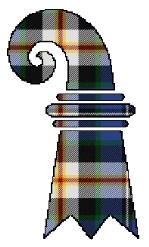 Scottish Country Dance Weekend 2018Ball programme, 24th November 2018DanceDanceBarsBarsSourceSourceRRRing of FriendshipRing of FriendshipJ 32J 32B. Grant, Laurel CollectionB. Grant, Laurel CollectionJGood-hearted GlasgowGood-hearted GlasgowJ 8x32J 8x32Peter KnapmanPeter KnapmanRWestminster Reel Westminster Reel R 3x32R 3x32J. Hill, RSCDS Bk 45J. Hill, RSCDS Bk 45SBanks of ClydeBanks of ClydeS 8x32S 8x32Miss Milligan's Miscellany 1Miss Milligan's Miscellany 1DINNERDINNERJThe City LightsThe City LightsJ 8x32J 8x32N. Scott, RSDCS Bk 52N. Scott, RSDCS Bk 52RPlantation ReelPlantation ReelR 5x32R 5x32T. Moretti, Pinewoods Collection 2T. Moretti, Pinewoods Collection 2STeacher's ChoiceTeacher's ChoiceJFugal FergusFugal FergusJ 8x48J 8x48H. Foss, Waverley FuguesH. Foss, Waverley FuguesMLe Bon ViveurLe Bon ViveurM, Square S2x32,R2x32M, Square S2x32,R2x32I. & C. Brockbank,  RSCDS Bk 52I. & C. Brockbank,  RSCDS Bk 52RDancing in the StreetDancing in the StreetR 4x32R 4x32T. Toriyama,  RSCDS Bk 42T. Toriyama,  RSCDS Bk 42SMiss EleanorMiss EleanorS 8x32S 8x32A. Dix,  RSCDS  Bk 49A. Dix,  RSCDS  Bk 49JTeacher's ChoiceTeacher's ChoiceRThe Countess of Dunmore’s ReelThe Countess of Dunmore’s ReelR 8x32R 8x32D. MacCuish Bark, RSCDS Book 49D. MacCuish Bark, RSCDS Book 49SAlltshellachAlltshellachS 8x32S 8x32E. Gilroy,  RSCDS Bk 23E. Gilroy,  RSCDS Bk 23JRemparts de SévilleRemparts de SévilleJ 8x32J 8x32A. Latour, RSCDS Bk 50A. Latour, RSCDS Bk 50RThe Piper and the PenguinThe Piper and the PenguinR 88, SquareR 88, SquareR. Goldring, Scotia SuiteR. Goldring, Scotia SuiteSFlower of GlasgowFlower of GlasgowS 3x32S 3x32R. Taylor, RSCDS Bk 46R. Taylor, RSCDS Bk 46RReel 51st DivisionReel 51st DivisionR 8x32R 8x32J. Atkinson, RSCDS Book 13J. Atkinson, RSCDS Book 13ExtrasExtrasExtrasExtrasExtrasExtrasExtrasRRScott MeikleScott MeikleR 4x32R 4x32A. McLean, RSCDS Bk 46RRJB Milne JB Milne R 8x32R 8x32H. Foss,  Angus Fitchett Album